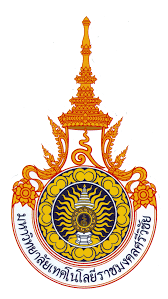 รายงานสรุปสถิติการให้บริการหน่วยงาน....กองกลาง...........................มหาวิทยาลัยเทคโนโลยีราชมงคลศรีวิชัย  ประจำปีงบประมาณ 2566การบริการ..................การรับหนังสือทุกประเภท...................................การบริการ..................การออกเลขหนังสือส่งทุกประเภท(เลขกอง)...............................การบริการ..................การออกเลขหนังสือส่งทุกประเภท (เลขมหาวิทยาลัยฯ)........................รายงาน ณ วันที่ …12...ต.ค.…2566………ผู้รายงาน………ฐิติวัลคุ์…รัชชโต……….รายงานสถิติการให้บริการ หน่วยงาน....กองกลาง.......................... มหาวิทยาลัยเทคโนโลยีราชมงคลศรีวิชัย  ประจำปีงบประมาณ 2566ประจำไตรมาสที่ 1 (เดือนตุลาคม 2565- เดือนธันวาคม 2566)การบริการ..................การรับหนังสือทุกประเภท.........................การบริการ..................การออกเลขหนังสือส่งทุกประเภท(เลขกอง).........................การบริการ..................การออกเลขหนังสือส่งทุกประเภท (เลขมหาวิทยาลัยฯ)..................รายงาน ณ วันที่ ……3…ม.ค.…2566....…ผู้รายงาน……ฐิติวัลคุ์…รัชชโต………….รายงานสถิติการให้บริการ หน่วยงาน.....กองกลาง.............................. มหาวิทยาลัยเทคโนโลยีราชมงคลศรีวิชัย  ประจำปีงบประมาณ 2564ประจำไตรมาสที่ 2 (เดือนมกราคม 2566- เดือนมีนาคม 2566)การบริการ..................การรับหนังสือทุกประเภท.........................การบริการ.................การออกเลขหนังสือส่งทุกประเภท(เลขกอง).........................การบริการ..................การออกเลขหนังสือส่งทุกประเภท (เลขมหาวิทยาลัยฯ).........................รายงาน ณ วันที่ …19…เม.ย.2566………ผู้รายงาน……ฐิติวัลคุ์……รัชชโต…….รายงานสถิติการให้บริการ หน่วยงาน....กองกลาง.......................... มหาวิทยาลัยเทคโนโลยีราชมงคลศรีวิชัย  ประจำปีงบประมาณ 2566ประจำไตรมาสที่ 3 (เดือนเมษายน 2566- เดือนมิถุนายน 2566)การบริการ..................การรับหนังสือทุกประเภท.........................การบริการ..................การออกเลขหนังสือส่งทุกประเภท(เลขกอง).........................การบริการ..................การออกเลขหนังสือส่งทุกประเภท (เลขมหาวิทยาลัยฯ).........................รายงาน ณ วันที่ ……20…ก.ค…2566………ผู้รายงาน……ฐิติวัลคุ์……รัชชโต……….รายงานสถิติการให้บริการ หน่วยงาน.....กองกลาง........................ มหาวิทยาลัยเทคโนโลยีราชมงคลศรีวิชัย  ประจำปีงบประมาณ 2564ประจำไตรมาสที่ 4 (เดือนกรกฎาคม 2566- เดือนกันยายน 2566)การบริการ..................การรับหนังสือทุกประเภท.........................การบริการ..................การออกเลขหนังสือส่งทุกประเภท(เลขกอง).........................การบริการ..................การออกเลขหนังสือส่งทุกประเภท (เลขมหาวิทยาลัยฯ).........................รายงาน ณ วันที่ …12…ต.ค.…2566………ผู้รายงาน…ฐิติวัลคุ์…รัชชโต………….รายงานสรุปสถิติการให้บริการหน่วยงาน กองกลางมหาวิทยาลัยเทคโนโลยีราชมงคลศรีวิชัย  ประจำปีงบประมาณ 2565การบริการ.....งานสารบรรณมหาวิทยาลัย (หนังสือรับ) ......................รายงานสถิติการให้บริการ หน่วยงาน.งานสารบรรณมหาวิทยาลัย(หนังสือรับ)มหาวิทยาลัยเทคโนโลยีราชมงคลศรีวิชัย  ประจำปีงบประมาณ 2565ประจำไตรมาสที่ 1 (เดือนตุลาคม 2565- เดือนธันวาคม 2565)การบริการ..........งานสารบรรณมหาวิทยาลัย (หนังสือรับ).........................รายงาน ณ วันที่ …………………………………ผู้รายงาน……น.ส.พิศมัย ไชยศรีรายงานสถิติการให้บริการ หน่วยงาน...กองกลางมหาวิทยาลัยเทคโนโลยีราชมงคลศรีวิชัย  ประจำปีงบประมาณ 2564ประจำไตรมาสที่ 2 (เดือนมกราคม 2566- เดือนมีนาคม 2566)การบริการ............งานสารบรรณมหาวิทยาลัย (หนังสือรับ).........................รายงาน ณ วันที่ …………………………………ผู้รายงาน……น.ส.พิศมัย  ไชยศรี….รายงานสถิติการให้บริการ หน่วยงาน......กองกลางมหาวิทยาลัยเทคโนโลยีราชมงคลศรีวิชัย  ประจำปีงบประมาณ 2565ประจำไตรมาสที่ 3 (เดือนเมษายน 2564- เดือนมิถุนายน 256)การบริการ............งานสารบรรณมหาวิทยาลัย (หนังสือรับ).........................รายงาน ณ วันที่ …………………………………ผู้รายงาน………น.ส.พิศมัย  ไชยศรี……….รายงานสถิติการให้บริการ หน่วยงาน......กองกลางมหาวิทยาลัยเทคโนโลยีราชมงคลศรีวิชัย  ประจำปีงบประมาณ 2565ประจำไตรมาสที่ 4 (เดือนกรกฎาคม 2566- เดือนกันยายน 2566)การบริการ......งานสารบรรณมหาวิทยาลัย (หนังสือรับ).........................รายงาน ณ วันที่ ……12 ต.ค.2566……………………ผู้รายงาน……น.ศ.พิศมัย  ไชยศรี………………………………….รายงานสรุปสถิติการให้บริการหน่วยงาน.....กองกลาง........มหาวิทยาลัยเทคโนโลยีราชมงคลศรีวิชัย  ประจำปีงบประมาณ 2566การบริการ..................(งานนำส่งจดหมาย).....ฉบับ..............................การบริการ..................(งานรับจดหมายจากไปรษณีย์)...ฉบับ..............................การบริการ..................(งานเบิกค่าสาธารณูปโภคไปรษณีย์รายเดือน.....(บาท)............................การบริการ..................(งานแจ้งหลักฐานการใช้บริการโทรศัพท์....(บาท)...............................                                              รายงาน ณ วันที่ ……19  กรกฎาคม  2566……                                                  ผู้รายงาน………เยาวลักษณ์…รัตนโอภา……………….รายงานสถิติการให้บริการ หน่วยงาน.....กองลาง............ มหาวิทยาลัยเทคโนโลยีราชมงคลศรีวิชัย  ประจำปีงบประมาณ 2566ประจำไตรมาสที่ 1 (เดือนตุลาคม 2565- เดือนธันวาคม 2565)การบริการ..................(งานนำส่งจดหมาย).........................การบริการ..................(งานรับจดหมายจากไปรษณีย์).........................การบริการ..................(งานเบิกค่าสาธารณูปโภคไปรษณีย์รายเดือน).........................การบริการ..................(งานแจ้งหลักฐานการใช้บริการโทรศัพท์).........................                                              รายงาน ณ วันที่ ……19  กรกฎาคม  2566……                                                  ผู้รายงาน………เยาวลักษณ์…รัตนโอภา……………….รายงานสถิติการให้บริการ หน่วยงาน....กองกลาง.......... มหาวิทยาลัยเทคโนโลยีราชมงคลศรีวิชัย  ประจำปีงบประมาณ 2566ประจำไตรมาสที่ 2 (เดือนมกราคม 2566- เดือนมีนาคม 2566)การบริการ..................(งานนำส่งจดหมาย).........................การบริการ..................(งานรับจดหมายจากไปรษณีย์).........................การบริการ..................(งานเบิกค่าสาธารณูปโภคไปรษณีย์รายเดือน).........................การบริการ..................(งานแจ้งหลักฐานการใช้บริการโทรศัพท์).........................        รายงาน ณ วันที่ 19  กรกฎาคม  2566                                                              ผู้รายงาน…เยาวลักษณ์  รัตนโอภารายงานสถิติการให้บริการ หน่วยงาน........กองกลาง.................... มหาวิทยาลัยเทคโนโลยีราชมงคลศรีวิชัย  ประจำปีงบประมาณ 2566ประจำไตรมาสที่ 3 (เดือนเมษายน 2566- เดือนมิถุนายน 2566)การบริการ..................(งานนำส่งจดหมาย).........................การบริการ..................(งานรับจดหมายจากไปรษณีย์).........................การบริการ..................(งานเบิกค่าสาธารณูปโภคไปรษณีย์รายเดือน).........................การบริการ..................(งานแจ้งหลักฐานการใช้บริการโทรศัพท์).........................       รายงาน ณ วันที่ 13 ตุลาคม  2566                                                              ผู้รายงาน…เยาวลักษณ์  รัตนโอภารายงานสถิติการให้บริการ หน่วยงาน........กองกลาง.................... มหาวิทยาลัยเทคโนโลยีราชมงคลศรีวิชัย  ประจำปีงบประมาณ 2566ประจำไตรมาสที่ 4 (เดือนกรกฎาคม 2566- เดือนกันยายน 2566)การบริการ..................(งานนำส่งจดหมาย).........................การบริการ..................(งานรับจดหมายจากไปรษณีย์).........................การบริการ..................(งานเบิกค่าสาธารณูปโภคไปรษณีย์รายเดือน).........................การบริการ..................(งานแจ้งหลักฐานการใช้บริการโทรศัพท์).........................       รายงาน ณ วันที่ 13 ตุลาคม  2566                                                              ผู้รายงาน…เยาวลักษณ์  รัตนโอภาเดือนครั้งตุลาคม149พฤศจิกายน158ธันวาคม130มกราคม126กุมภาพันธ์178มีนาคม197เมษายน122พฤษภาคม121มิถุนายน166กรกฎาคม174สิงหาคม170กันยายน146รวม1,837เดือนครั้งตุลาคม94พฤศจิกายน78ธันวาคม82มกราคม95กุมภาพันธ์105มีนาคม136เมษายน89พฤษภาคม141มิถุนายน139กรกฎาคม136สิงหาคม155กันยายน131รวม1,381เดือนครั้งตุลาคม15พฤศจิกายน19ธันวาคม17มกราคม16กุมภาพันธ์19มีนาคม22เมษายน11พฤษภาคม8มิถุนายน12กรกฎาคม11สิงหาคม18กันยายน22รวม190เดือนครั้งตุลาคม149พฤศจิกายน158ธันวาคม130รวม437เดือนครั้งตุลาคม94พฤศจิกายน78ธันวาคม82รวม254เดือนครั้งตุลาคม15พฤศจิกายน19ธันวาคม17รวม51เดือนครั้งมกราคม126กุมภาพันธ์178มีนาคม197รวม501เดือนครั้งมกราคม95กุมภาพันธ์105มีนาคม136รวม336เดือนครั้งมกราคม16กุมภาพันธ์19มีนาคม22รวม57เดือนครั้งเมษายน122พฤษภาคม121มิถุนายน166รวม409เดือนครั้งเมษายน89พฤษภาคม141มิถุนายน139รวม369เดือนครั้งเมษายน11พฤษภาคม8มิถุนายน12รวม31เดือนครั้งกรกฎาคม174สิงหาคม170กันยายน146รวม490เดือนครั้งกรกฎาคม136สิงหาคม155กันยายน131รวม422เดือนครั้งกรกฎาคม11สิงหาคม18กันยายน22รวม51เดือนครั้งตุลาคม335พฤศจิกายน507ธันวาคม367มกราคม410กุมภาพันธ์457มีนาคม559เมษายน332พฤษภาคม491มิถุนายน491กรกฎาคม488สิงหาคม452กันยายน370รวม5,259เดือนครั้งตุลาคม335พฤศจิกายน507ธันวาคม367รวม1,209เดือนครั้งมกราคม410กุมภาพันธ์457มีนาคม559รวม1,426เดือนครั้งเมษายน332พฤษภาคม491มิถุนายน491รวม1,314เดือนครั้งกรกฎาคม488สิงหาคม452กันยายน370รวม1,310เดือนเลขที่ใบนำส่งตุลาคม242พฤศจิกายน295ธันวาคม232มกราคม185กุมภาพันธ์259มีนาคม293เมษายน170พฤษภาคม278มิถุนายน213กรกฎาคม279สิงหาคม214กันยายน275รวม	2,935	 ฉบับเดือนฉบับตุลาคม869พฤศจิกายน649ธันวาคม2,110มกราคม673กุมภาพันธ์496มีนาคม734เมษายน	 376พฤษภาคม496มิถุนายน514กรกฎาคม418สิงหาคม598กันยายน551รวม7,512 ฉบับเดือนบาทตุลาคม37,870พฤศจิกายน48,826ธันวาคม29,181มกราคม27,071กุมภาพันธ์53,280มีนาคม42,875เมษายน	18,057พฤษภาคม61,638มิถุนายน	23,377	กรกฎาคม74,988สิงหาคม31,820กันยายน                        72,401รวม521,381 บาทเดือนบาทตุลาคม6,252.00พฤศจิกายน7,763.92ธันวาคม4,827.84มกราคม5,217.32กุมภาพันธ์5,219.46มีนาคม5,230.16เมษายน5,046.12พฤษภาคม4,735.82มิถุนายน5,063.24กรกฎาคม5,243สิงหาคม4,945.54กันยายน4,919.86รวม645,266 บาทเดือนเลขที่ใบนำส่งตุลาคม242พฤศจิกายน295ธันวาคม232รวม769 ฉบับเดือนฉบับตุลาคม869 พฤศจิกายน649 ธันวาคม2,110  รวม3,628 ฉบับเดือน	บาทตุลาคม37,870 บาทพฤศจิกายน48,826 บาทธันวาคม29,181 บาทรวม115,877 บาทเดือนบาทตุลาคม6,252 บาทพฤศจิกายน7,763.92 บาทธันวาคม4,827.84 บาทรวม18,843.76 บาทเดือนเลขที่ใบนำส่งมกราคม185 กุมภาพันธ์259มีนาคม293รวม737 ฉบับเดือนฉบับมกราคม673 กุมภาพันธ์496 มีนาคม734 รวม1,903 ฉบับเดือนบาทมกราคม27,071  บาทกุมภาพันธ์53,280 บาทมีนาคม42,875 บาทรวม123,226 บาทเดือนบาทมกราคม5,217.32 บาทกุมภาพันธ์5,219.46 บาทมีนาคม5,230.16 บาทรวม15,666.94 บาทเดือนเลขที่ใบนำส่งเมษายน170พฤษภาคม278มิถุนายน213รวม661 ฉบับเดือนฉบับเมษายน869 พฤษภาคม649 มิถุนายน2,110  รวม3,628 ฉบับเดือนบาทเมษายน18,057พฤษภาคม61,638มิถุนายน	23,377	รวม103,072 บาทเดือนบาทเมษายน5,046.12พฤษภาคม4,735.82มิถุนายน5,063.24รวม14,8458.18 บาทเดือนเลขที่ใบนำส่งกรกฎาคม279สิงหาคม214กันยายน275รวม768 ฉบับเดือนฉบับกรกฎาคม478สิงหาคม487กันยายน414รวม1,379 ฉบับเดือนบาทกรกฎาคม74,988สิงหาคม31,820กันยายน                        72,401รวม179,090บาทเดือนบาทกรกฎาคม5,243สิงหาคม4,945.54กันยายน4,919.86รวม15,108.84 บาท